ありのかんさつにっき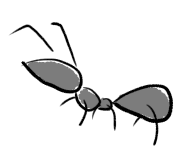 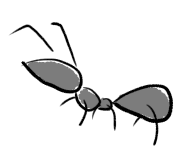 がつ　　　　　　にち（　　　　　ようび）　　　　　　ど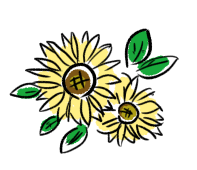 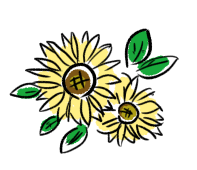 